Звіт керівникаКозіївського  закладу дошкільної освіти(ясла-садок)Краснокутської селищної ради Богодухівського району Харківської областіперед колективом та громадськістюза 2020/2021 н.р.                                                 Наталії  РУДЬЗакінчився складний та незвичний навчальний рік і   підводячи  підсумки роботи колективу Козіївського ЗДО, керуючись Положенням про порядок звітування директора ЗДО перед трудовим колективом, представниками громадського самоврядування дошкільного закладу, за 2020/2021 навчальний  рік,Я, Наталія РУДЬ 1970 р.н., освіта вища педагогічна, кваліфікаційна категорія «спеціаліст першої категорії», педагогічний стаж роботи 31 рік, з 2009 року – очолюю колектив Козіївського ЗДО.Керівництво роботою дошкільного закладу здійснюється відповідно до Статуту та річного плану роботи.Я, як директор , забезпечую:реалізацію державної політики в галузі освіти через педагогічні ради, загальні збори членів трудового колективу та батьківського комітету;дію від імені закладу, представляю його в усіх державних органах, та інших органах, установах і організаціях, укладаю угоди з юридичними та фізичними особами;у межах своєї компетенції видаю накази, обов’язкові для виконання працівниками закладу;приймаю на роботу та звільняю з посади працівників закладу при потребі;контролюю організацію харчування і медичного обслуговування дітей;забезпечую дотримання санітарно-гігієнічних, протипожежних норм і правил, техніки безпеки, вимог безпечної життєдіяльності дітей і працівників, збереження майна закладу;відповідаю за реалізацію завдань дошкільної освіти, визначених Законом України «Про дошкільну освіту», та забезпечення рівня дошкільної освіти у межах державних вимог до її змісту і обсягу;контролюю відповідність застосованих форм, методів і засобів розвитку, виховання і навчання дітей їх віковим, психофізіологічним особливостям, здібностям і потребам;підтримую ініціативу щодо вдосконалення освітньої роботи, заохочую творчі пошуки, дослідно-експериментальну роботу педагогів;організовую різні форми співпраці з батьками або особами, які їх замінюють. Козіївський заклад дошкільної освіти (ясла-садок) Краснокутської селищної ради Богодухівського району Харківської області знаходиться за адресою: 62011, Харківська область ,Богодухівський  район, с.Козіївка вул.Головченка ,19  За проектною потужністю дошкільний заклад розрахований на 90 місць. Цього року заклад відвідувало 70 дітей     Функціонує 3 груп: 1- І молодша група, 1- інклюзивна молодша група та 1-інклюзивна старша група .Групи комплектувались переважно у серпні-вересні.      Контингент батьків соціально благополучний.      Розвивальне середовище дошкільного закладу організовано з урахуванням інтересів дітей і відповідає їх віковим особливостям.       Для надання методичної допомоги для педагогів у закладі працює інформаційно-методичний кабінет, який постійно поповнюється сучасними посібниками, дидактичними та сюжетно-рольовими іграми, тематичними розробками вихователів, доповідями на педрадах, творчими звітами та матеріалами з передового педагогічного досвіду.      .       Підвищує рівень інформаційної компетентності педагогічних працівників закладу запровадження в практику роботи ІКТ. Електронна база систематично поповнюється методичними посібниками, наочним матеріалом та розвиваючими програмами.       Директором надаються кваліфіковані консультації з питань навчання і виховання дітей дошкільного віку. На допомогу вихователям організовуються виставки методичної літератури відповідно до плану роботи.      Організація методичної роботи з педагогічними кадрами має діагностично-прогностичний характер для безперервного відстеження результативності різних форм методичної роботи адміністрацією постійно протягом року проводився педагогічний моніторинг, де основним з його завдань було виявити, чи існує позитивна динаміка розвитку професіоналізму педагога, чи існують передумови для удосконалення роботи педагогічного колективу. Результати діагностики були зафіксовані за допомогою рейтингових оцінок.Аналіз діагностування професійної майстерності педагогіву 2020-2021 навчальному році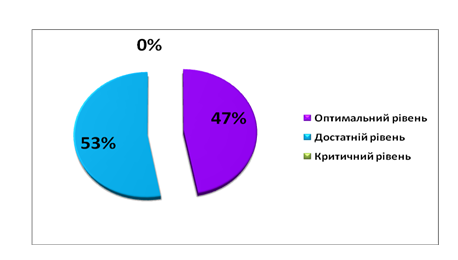      Згідно з моніторингом соціально-психологічного мікроклімату колективу, мікроклімат у колективі можна визнати  добрим. Педагоги почуваються комфортно, відносини з керівництвом та колегами стабільні, доброзичливі. Творча атмосфера в колективі гарна.       Велике значення надавалось удосконаленню роботи щодо створення психологічного комфорту для перебування дітей у закладі та удосконалення предметно-розвивального середовища, підвищенню ефективності роботи, спрямованої на безпеку життєдіяльності дітей, дотриманням системності та послідовності у роботі з дитячим колективом та в індивідуальній роботі з кожною дитиною, виведенню на достатній рівень роботи, спрямованої на формування емоційно-позитивного спілкування в дитячому колективі. Про результативність методичної роботи свідчить проведене анкетування серед педагогів, що дозволило побачити професійний рівень і педагогічну позицію, зацікавленість і особисте ставлення кожного вихователя і колективу в цілому до проблем та перспективи розвитку ЗДО в інноваційному режимі.       .       Протягом чотирьох років  в закладі проводяться гурткова робота з іноземної мови, які віднесені до варіативної частини державного стандарту дошкільної освіти. Викладач іноземної мови Валентина МАКАРЧУ. використовує у своїй роботі  методику навчання англійської мови за програмою «Англійська мова для дітей дошкільного віку» та особливі наробки в роботі з дітьми враховує анатомо-фізіологічні та психічні особливості дітей, що є запорукою успішного оволодіння малятами іноземною мовою. Її заняття проходять на високому рівні, діти мають достатні знання з предмету.       Під час освітнього процесу нажаль не всі педагоги закладу працюють за допомогою інформаційно-комп'ютерної підтримки, тому що віднутній ноутбук, хоча   володіють навичками пошуку інформації в інтернеті через мобільні телефони; володіють програмою для створення мультимедійних презентацій; розробляють заняття з використанням інформаційних технологій; володіють способами і методами застосування комп'ютерних технологій у роботі з дітьми і батьками.        Моніторинг результатів освітньої діяльності, який проводився впродовж року, дозволив прослідкувати розвиток пізнавальних і творчих здібностей дітей, їх рухової активності, визначити результативність проведеної роботи.Зорієнтованість педагогів на особистість стала основою реалізації кожною дитиною свого природного потенціалу, збалансованості  фізичного, інтелектуального, емоційного, вольового та морально-духовного розвитку вихованців. Підсумковий моніторинг результативності роботи з дошкільниками молодшого та старшого віку засвідчив  не значні якісні зрушення в інтелектуально-мотиваційній структурі діяльності вихованців, серед старших дошкільників зовсім немає вихованців з високим рівнем засвоїння знань. За результатами вивчення освітнього процесу формулюються висновки, складаються пропозиції. Вивчення стану освітньої діяльності, результативності роботи педагогічного колективу здійснюється за допомогою різних видів контролю.Правильно здійснений контроль допомагає творчому зростанню вихователів, дисциплінує їхню роботу, сприяє виявленню й поширенню передового педагогічного досвіду, виявляє недоліки у освітньому процесі і дає можливість педагогам своєчасно усувати їх.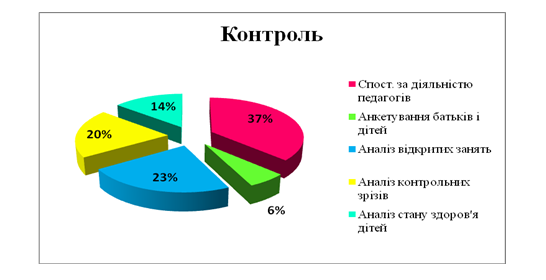    Також протягом 2020/2021 навчального року були проведені тематичні тижні «Тиждень відкритих дверей», «Тиждень матері», «Тиждень української культури», «Тиждень правових знань», «Тиждень безпеки».        Плідна та систематична робота ведеться щодо вивчення рідної мови, формуванню мовленнєвої культури, навичок і поведінки мовленнєвого спілкування. З метою удосконалення правильної вимови в закладі було проведено систему відповідних заходів: тренінги, усні журнали, консультації.Рівень ефективності реалізації Базового компонента та Базової програми можна визначити, лише вивчивши результативність освітнього процесу. Розглядаючи моніторинг як дослідження, спостереження, спрямування процесу на бажаний результат, а якість освіти як певну збалансовану сукупність особистісних досягнень дитини в закладі використовуються моніторингові дослідження по трьох вікових категоріях(молодший, середній та старший дошкільний вік), як зібрання досягнень, фіксації успіхів у картках спостережень для оцінки результативності освітнього процесу ЗДО (за освітніми лініями за І та ІІ півріччя).Картки спостережень розроблені для кожної вікової групи окремо, з урахуванням вікових особливостей, індивідуальних коливань вікової норми розвитку дитини та загальних показників компетентності дитини певного дошкільного віку відповідно до Базової програми.     Накопичення практичного і теоретичного досвіду педагогів спрямовано на оптимальний розвиток кожної дитини. Це підтверджують результати вивчення психолого-педагогічної готовності дітей до школи.       Педагогами інклюзивної старшої  групи протягом 2020/2021 навчального року проведена активна робота щодо підготовки дітей до навчання в школі. У дітей добра загальна підготовка: фізична,  особистісно-вольова готовність; слабша ніж в 2019/2020 н.р.- інтелектуальна .       Із обстежених 11 дітей старшого дошкільного віку  високі показники шкільної зрілості не показав жодний вихованець, достатній рівень у 6 вихованців, що становить 55% від загальної кількості дітей; середній рівень готовності – у 4 дітей (35%); умовно готова – 1  (10 %).  Але дитина, яка умовно готова це дитина  з ООП, рекомендовано батькам залишити дитину ще на рік в ЗДО.        Другий рік проводиться діагностика дітей старшого дошкільного віку за допомогою кваліметричної моделі.        За результатами моніторингу можна зробити висновки, що у більшій кількості вихованців достатньо сформовані особистісно-оцінна, соціально-комунікативна, природничо-екологічна, предметно-практична, родинно-побутова, здоров’язбережувальна компетенції.        Діти-випускники мають добрі потенційні можливості в галузі розвитку пізнавальних процесів, сформовані навички навчальної діяльності. Більшість вихованців мають достатній рівень саморегуляції і самостійності, уміють слухати і виконувати вказівки дорослого, контролювати себе, оцінювати свої відповіді й відповіді однолітків.       Таким чином, загальний  рівень готовності дітей до шкільного навчання  оцінюється як задовільний.        З батьками дітей старшої групи проведені індивідуальні та групові консультації, просвітницька робота з метою покращення підготовки до школи. Розміщена інформація за темою в батьківських куточках, надані рекомендації щодо профілактики шкільної дезадаптації та на розвиток яких компонентів звернути більш увагу перед вступом  до школи.       Проводилась індивідуальна психокорекція за методом арттерапії – робота з глиною, пластиліном, піском, через малюнок, корекційні, розвивальні та адаптуючи ігри на розвиток пізнавальних здібностей, логічного, наочно-образного, творчого мислення, уяви, підвищення рівня саморегуляції, розвиток зорової та слухової пам’яті, уваги.  За станом на травень – показники поліпшились. Зменшився рівень тривожності, агресивності, поліпшились показники розвитку пізнавальних процесів.        Таким чином дослідження відображає якісне покращення показників соціально-емоційного благополуччя дітей через формування почуття внутрішньої стійкості, автономності, розвиток почуття приналежності дошкільника до сучасного соціуму як основи його життєтворчості.      Результати обстеження рівня розвитку вихованців закладу за минулий навчальний рік свідчить, що педагогічний колектив на достатньому рівні виконує завдання, висунуті Державним стандартом, та іншими нормативними документами.      В звязку з карантинними вимогами нажаль в цьому навчальному році не проводились ( з метою виконання принципу наступності та перспективності між дошкільною та початковою загальною освітою) відвідування занять та уроків між вчителями початкових класів та вихователями дошкільних груп. Велика увага приділялась питанню збереження та зміцнення фізичного й психічного здоров’я дітей, формування в них свідомого ставлення до власного здоров’я.  У закладі сформувалась модель оптимальної взаємодії всіх спеціалістів, об’єднаних єдиною професійною метою, які допомагають у реалізації медико-психологічного супроводу дитини.За віковими групами спланована і проводиться система гартувальних заходів.Крім спеціальних заходів організована профілактична робота із застосуванням нетрадиційних видів оздоровлення.Під час медичного огляду було виявлено, що найбільше дітей хворіють на гострі респіраторні захворювання, розлади нервової системи, захворювання ЖКТ, алергічні реакції.        Протягом трьох років відбувається поступове збільшення індексу здоров’я дошкільників у ЗДО, що свідчить про те, що кількість дітей, які хворіють на застудні захворювання, по всьому закладу щороку зменшується.       З метою профілактики психічного і фізичного здоров’я вихованців вихователі щоденно проводять зорову гімнастику, гімнастику для пальчиків, сміхотерапію та музикотерапію.       У сучасному суспільстві, де щороку посилюються вимоги до маленької особистості, де відбуваються зміни життєвих догм, такі короткочасні стани, як тривожність, агресивність, замкнутість, перетворюються на стійкі. Не кожна дитина здатна впоратись з такими вимогами, і це спричиняє закріплення негативних станів, які суттєво впливають на здоров'я кожного.        У вигляді творчої гри, для дітей проводяться розвивальні заняття за допомогою кольорового піску, які активізують самозцілюючі резерви дитячої психіки. Для оздоровлення нервової системи щомісяця проводиться день казки (казкотерапія). Психогімнастика є обов'язковим елементом на заняттях та під час режимних процесів. У планування вихователів внесені оздоровчі валеологічні хвилинки, хвилинки доброти.        Оптимізація рухового режиму забезпечується шляхом проведення різноманітних рухливих, спортивних ігор, вправ, занять з фізичної культури, організації дитячого туризму, самостійної рухової діяльності тощо. Особливого значення надається також оволодінню дітьми системою доступних знань про дотримання здорового способу життя, основ безпеки життєдіяльності. Руховий режим у закладі також передбачає проведення ранкової гімнастики, гімнастики після денного сну, фізкультхвилинки, фізкультпаузи, гартувальні процедури.       Пріоритетними у процесі систематичного, послідовного формування, закріплення і вдосконалення основних рухових умінь і навичок у дітей, розвитку їхніх фізичних якостей є фізкультурні заняття. Інструктор з фізичного виховання Надія АКІМОВА, проводить заняття тричі на тиждень за загальним розкладом занять у приміщенні, а в період з квітня по жовтень – на майданчику (за належних погодних умов), та двічі на тиждень під час прогулянок у першій половині дня протягом усього року.       Уся робота з фізичного виховання здійснюється з урахуванням стану здоров'я, самопочуття, рівня фізичного розвитку та підготовленості дітей, під постійним медико-педагогічним контролем.        Виконання вимог Базового компоненту під керівництвом інструктора з фізкультури дали достатній рівень засвоєння дітьми основних рухів та підвищення емоційного стану дітей. Під час проведення занять інструктор з фізкультури приділяє велику увагу не тільки якості виконання вправ, а й настрою дитини, його самопочуттю, регулює навантаження та зайнятість дітей. Дітям після хвороби педагог надає зменшене навантаження, а до дітей з більш високим рівнем рухливості пред’являє більш високі вимоги до якості виконання завдань.Інструктор з фізичного виховання використовує в роботі різні типи фольклорних фізкультурних занять, а саме:рухово-творчі заняття. Вони ґрунтуються на одному з видів усної народної творчості — забавлянках, загадках, казках;сюжетні фізкультурні заняття з уведенням елементів фольклору проводяться у формі «рухливої» розповіді або казки;театралізовані фізкультурні заняття з використанням імітаційних, мімічних та пантомімічних вправ-інсценівок, ігор-драматизацій;музично-ритмічні фізкультурні заняття, які побудовані на народних танцях, іграх та хороводах з використанням народних пісень та мелодій;ігрові фізкультурні заняття на основі українських народних рухливих ігор.         За окремим планом проводяться фізкультурні свята і розваги, Дні здоров’я за участю дітей, батьків і педагогів.       Протягом навчального року медичним сестрою медичною старшою та адміністрацією на заняттях з фізичної культури проводились заміри моторної щільності та тренуючого ефекту. Результати замірів свідчать про те, що моторна щільність занять в усіх вікових групах коливається у межах норми від 77% до 95%. Тренуючий ефект відповідав нормі в усіх вікових групах 138-158 уд/хв.Варто зазначити, що адміністрацією закладу  розроблені циклограми контролю за фізичним розвитком дітей, які дають змогу відстежити динаміку фізичного розвитку дошкільників.       Основна інформація щодо фізичного виховання та розвитку дітей: результати тестування фізичної підготовленості, результати медичного обстеження, розподіл по групах лікувальної фізкультури вноситься до комп’ютерної бази.       Результат діагностування показує, що рівень фізичного розвитку дітей з кожним роком значно підвищується.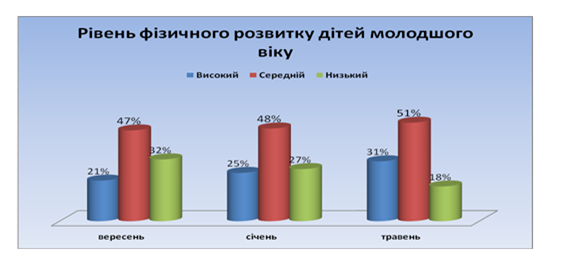 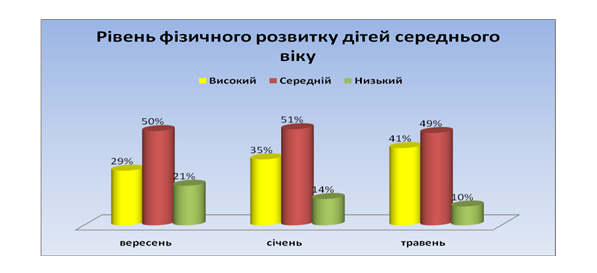 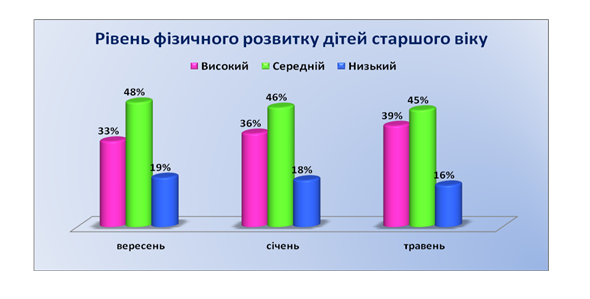       Медико-профілактична робота здійснюється відповідно до затвердженого плану. В дошкільному закладі виконуються всі заходи лікувально-профілактичного характеру: профілактичні щеплення, антропометрія, визначення гостроти зору, перевірка постави, огляд на педикульоз.        Велику увагу протягом навчального року колектив дошкільного закладу освіти приділив формуванню здоров’язберігаючої компетентності дітей.У кожній віковій групі, за результатами обстеження дітей спеціалістами та антропометричними вимірюваннями, наявний  листок здоров’я вихованців, згідно з яким  проводиться маркування меблів, здійснюється індивідуальний підхід під час фізкультурно-оздоровчої роботи.        Одним з важливих питань залишається виховання екологічної культури у дошкільників. Його розв'язання здійснюється у таких напрямках: формування реалістичних уявлень про явища природи, елементів екологічного світорозуміння, розвиток позитивного емоційно-ціннісного, дбайливого ставлення до природного довкілля, прищеплення практичних вмінь доцільного природокористування.         Основна мета даного напрямку збудити в дітей емоційний відгук на різноманітні явища та об'єкти природи, відчути себе дітьми матінки-Землі, викликати в них бажання милуватися й насолоджуватися нею та виражати свої почуття. В своїй роботі намагаємось навчити дитину любити життя, природу, себе, активно пізнавати світ, дбати про своє здоров'я.        Під час освітньої  діяльності вихователі багато уваги приділяють дослідницько-пошукової діяльності дошкільнят, тому, що вважають: набуті під час досліду знання породжують нові запитання, спонукають дитину до наступних кроків — нових відкриттів, до творчості.       Основним завданням трудового виховання дітей дошкільного віку як складової морального становлення є формування емоційної готовності до праці, елементарних умінь і навичок у різних видах праці, інтересу до світу праці дорослих людей. Важливим аспектом є індивідуальний та диференційований підходи до дитячої особистості (врахування інтересів, уподобань, здібностей, засвоєних умінь, особистісних симпатій при постановці трудових завдань, об'єднанні дітей в робочі підгрупи) й моральна мотивація дитячої праці.        Естетичне виховання сприяє розвитку природних нахилів, творчих здібностей, обдарувань, творчої уяви, фантазії. Реалізація його завдань відбувається на основі широкої інтеграції і пронизує весь педагогічний процес в дошкільному закладі, охоплюючи різні форми роботи з дітьми (заняття, самостійна художня діяльність, свята, розваги, гуртки). В цих формах комплексно використовуються твори музичного, театрального, літературного, образотворчого мистецтва, представлені в контексті загальнолюдської і національної культури. При цьому організовується цілеспрямоване педагогічне спілкування в середовищі мистецтва з метою введення дитини в певну історичну епоху, ознайомлення з національним колоритом, засобами художньої виразності, притаманними різним видам мистецтва (живопис, скульптура, архітектура, музика, хореографія, театр, література). Завершальним етапом інтегрованого процесу естетичного пізнання стає творча художньо-практична діяльність дошкільників (образотворча, театралізована, музична, літературно-художня).З метою забезпечення різнобічного розвитку дитини відповідно до її задатків і нахилів у ЗДО протягом останніх 4 років ведеться гурткова робота з вивчення англійської мови..      Відповідно до Закону України «Про дошкільну освіту», Положення про дошкільний навчальний заклад, змісту Базового компонента дошкільної освіти в Україні, одним з головних завдань, що стоїть перед дошкільним закладом, вважається взаємодія з сім'єю.Колектив закладу працює у тісному контакті з батьками, бо саме сім’я закладає основи культури, уміння спілкуватись, оцінювати свої та чужі вчинки. Батьки беруть активну участь у житті дошкільного закладу. Було організовано і проведено загальні і групові батьківські збори( з дотриманням карантинних вимог).        Педагогами закладу постійно плануються та проводяться консультації для батьків, надаються інформаційні матеріали на актуальні теми, нажаль на протязі цього навчального року  всі заходи проводились без присутності батьків.       На базі закладу постійно діє консультаційний центр для батьків дітей, які виховуються в умовах сім'ї, де свої консультації згідно з планом надають: вихователі, сестра медична старша та інструктор з фізкультури.        Педагогічний колектив постійно проводить роз’яснювальну роботу серед батьків дошкільників та систематично аналізує причини невідвідування дітьми закладу. Більшість батьків вихованців (81%) відзначає, що діти із задоволенням відвідують дошкільний заклад, повертаються додому в гарному настрою; батькам подобається стиль спілкування педагогів, які працюють із дітьми (69%), і їх ставлення до дітей; 73% членів сімей вихованців із задоволенням та зацікавленням спілкуються з педагогами, а умови, створені для розвитку, навчання й виховання дітей, оцінюють позитивно; високий рівень задоволення роботою ДНЗ і його педагогічним колективом мають 89% опитаних батьків, середній рівень - 11 %.Висунуті батьками пропозиції обговорювалися на педгодинах і враховувалися у подальшій роботі. Поряд із традиційною системою відкритих показів для батьків, свят, розваг, контрольно-підсумкових занять простежується тенденція до використання такої форми роботи, як запрошення батьків на відкриті методичні заходи, їх участь у виставках, спортивних святах тощо. Це сприяє зміцненню авторитету дитячого закладу серед родин наших вихованців.       Одним з найважливіших напрямів роботи у ЗДО є питання охорони життя і здоров’я дітей та охорони праці працівників.       Для вихованців закладу проводяться свята, розваги, конкурси, виставки.       Традиційно двічі на рік в закладі проводиться “ Тиждень безпекидитини” та «Тиждень дорожнього руху» за участю педагогів, дітей і батьків.В кожній групі оформлені куточки щодо профілактичної роботи з вихованцями з питань дорожнього травматизму, правил пожежної безпеки, правил поведінки під час прогулянок тощо.У батьківських групах у Viberi є необхідна інформація для батьків. Вихователі вчасно проводять з батьками профілактичні бесіди, консультації щодо охорони життя і здоров’я дітей.       Питання профілактики дитячого травматизму розглядались на батьківських зборах та виробничих нарадах. У методичному кабінеті в достатній кількості є необхідний матеріал для роботи з дітьми.       Згідно із Законом України «Про охорону праці»,   у дошкільному закладі освіти здійснюється робота з охорони праці і техніки безпеки, призначені відповідальні за підрозділами з питань охорони праці. Наказом по ЗДО затверджені інструкції з безпеки на робочому місці і безпеки організації  життєдіяльності дітей та учасників освітнього процесу. Робота забезпечення безпеки життєдіяльності дошкільного закладу освіти та учасників освітнього процесу здійснюється згідно з нормативною базою та заходами безпеки праці.     Колектив бере участь у розробці та обговоренні комплексних планів щодо покрашення умов праці, санітарно-оздоровчих заходів, охорони довкілля і вживає заходів щодо їх виконання.    Адміністрація створила сприятливі умови для праці та освітньої діяльності членів трудового колективу (створені побутові кімнати, кімната психологічного розвантаження). Забезпечена видача робітникам спецодягу, інших засобів індивідуального захисту, мийних та чистячих засобів.      Забезпечено проведення первинного, періодичного та інших видів інструктажу з техніки безпеки. Не допускаються до роботи люди, які не пройшли навчання, інструктаж і перевірку знань з охорони праці.    Організовано проводяться при прийомі на роботу і періодичні (двічі на рік) медичні огляди працівників.   Адміністрація здійснює контроль і проводить заходи щодо попередження хвороб серед робітників (проводяться гігієнічні заняття ), ведеться облік нещасних випадків і професійних захворювань.   Забезпечене соціальне страхування всіх працівників від нещасних випадків, професійних захворювань. Здійснюються виплати з фонду соціального страхування за період тимчасової непрацездатності працівників.       Дошкільний заклад освіти забезпечений педагогічними кадрами та обслуговуючим персоналом згідно зі штатним розкладом, праця педагогів упорядкована відповідно до норм, передбачених колективним договором.       Керівником дошкільного закладу ведеться контроль за виконанням правил внутрішнього трудового розпорядку. Всі працівники закладу ознайомлені зі своїми графіками роботи і дотримуються їх виконання. Графіки роботи кожного працівника знаходяться у куточку профспілки.       Всі робітники закладу ознайомлені зі своїми посадовими обов’язками і відповідально ставляться до їх виконання.  Протипожежна безпека у ЗДО посідає важливе місце в організації всієї роботи з охорони праці.       Основним планом евакуації дітей на випадок виникнення пожежі призначено відповідальних осіб, проводяться евакуаційні заходи на випадок виникнення пожежі.       Документація в закладі ведеться відповідно до «Інструкції з діловодства в дошкільних навчальних закладах», затвердженої наказом Міністерства освіти і науки України від 01.10.2012 року № 1059       Всі документи зберігаються в певному місці, ведуться чітко, охайно, своєчасно, акуратно, державною мовою, з дотриманням єдиних вимог до форми і стилю їх оформлення. Програмово-методичне забезпечення закладу відповідає всім вимогам та нормам.У закладі у достатній кількості є навчальні програми та навчально-методичні посібники, рекомендовані Міністерством освіти і науки, молоді та спорту України для виконання в дошкільних закладах.У програмово-методичному забезпеченні роботи закладу значне місце відводиться нормативним, директивним документам, інструктивно-методичним матеріалам МОН України,  селищного відділу освіти .молоді та спорту; документації закладу; періодичним виданням професійної спрямованості.Протягом року адміністрація закладу та педагогічний колектив оновлюють матеріально-технічну базу та працюють над створенням розвивального середовища.Постійно здійснювався контроль за роботою систем забезпечення життєдіяльності будівлі закладу.          Будівля дошкільного закладу знаходиться далеко від проїзної частини, має металевий паркан( який на жаль уже морально застарілий, весь залатаний), зручні під’їздні шляхи, по периметру територія  захищена зеленою зоною. Приміщення  має гарний сучасний вигляд .  Адміністрація  приділяє велику увагу озелененню території закладу (восени  висаджено 14 декоративних кущів),створенню комфортного середовища для  перебування вихованців на вулиці.На  території   розташовані клумби, газони, дерева і кущі, дослідні ділянки. Огорожа та ігрові майданчики потребують заміни. Доцільно  розташовані зелені насадження як на території закладу, так і на групових ділянках. Квітники постійно оновлюються, силами працівників закладу щорічно проводиться обрізка дерев, кущів,  вирубка сухих гілок. Асфальтне покриття на території закладу потребує оновлення.  Кожна група має ізольований ігровий майданчик з тіньовими навісами.   Всі  павільйони утримуються в безаварійному  стан. На кожному ігровому майданчику є столи і лави , де діти можуть займатися СХД та дослідницькою діяльністю .В кінці року територія засаджена декоративними кущами туями , ялівцем.На території закладу розміщено 1 спортивний майданчик та футбольне поле.  Постійно проводиться робота щодо його фарбування  та  збереження спортивного обладнання, На спортивному майданчику розміщено яму для стрибків в довжину, шини  та пеньки для перестрибування, гімнастичні драбини для лазіння.Всі групові кімнати та коридори  естетично оформлені, інтер’єр приміщень дібрано з урахуванням  сучасного дизайну, все обладнання та меблі розташовані зручно та доцільно. Всі кабінети забезпечені  обладнанням та укомплектовані згідно вимог. Зроблений капітальний ремонт: входу до харчоблоку та  туалетної кімнати мол.групи.(за сприяння старости Л.Заєць), планується капітальний ремонт центрального входу до ЗДО            Групи, які розташовані на першому поверсі ЗДО мають ізольовані входи, що дає змогу забезпечувати  якісне проведення протиепідемічних заходів в період карантину, постійно дотримуватися виконання санітарно-гігієнічних вимог.                     В дошкільному закладі постійно проводиться робота щодо підтримки матеріально-технічної бази закладу, системи водопостачання, теплопостачання, каналізації, сантехнічного обладнання  в режимі безперебійного функціонування, утримання всіх приміщень у відповідності з санітарно-гігієнічними, педагогічними та естетичними нормами. Заклад  постійно забезпечено гарячою водою. Харчоблок   знаходиться в належному   стані, проведений     ремонт всього приміщення , встановлено нову витяжку, все технологічне обладнання знаходиться в робочому стані.   Ігрове та навчальне обладнання в групових приміщеннях в достатній кількості, відповідає віку дітей, дає змогу організувати освітній процес, самостійну діяльність  дітей протягом дня  згідно сучасних вимог, забезпечити розвиток  кожної дитини з урахуванням вікових та індивідуальних особливостей. За кошти батьків в усіх групах придбано нові іграшки.  Створено розвиваюче середовище для дітей.    Ігрове та навчальне обладнання зручно розташоване, доступне для вихованців,  спонукає дітей до елементарних дій  з ним, сприяє  розвитку пізнавальної сфери.Завдяки фінансуванню Козіївської сільської ради (2020 рік) та спонсорській допомозі, приміщення і територія дошкільного навчального закладу  оснащені необхідним інвентарем, перебувають у належному стані, постійно поповнюються, оновлюється і ремонтується обладнання. В наявності 1 комп’ютер та 2 принтери для роботи адміністрації і педагогічного колективу. У дошкільному навчальному закладі ведеться постійна та планомірна робота щодо покращення матеріально – технічного забезпечення. Таким чином, в 2020/2021 н.р. матеріально -технічна база зміцнилась за рахунок бюджетних коштів та благодійних надходжень так:      Завезений на ігрові майданчики пісок,проведено в 2020 поточний ремонт та фарбування майданчиків,  спортивного обладнання. Матеріально-технічна база дошкільного закладу є достатньою для проведення необхідного обсягу  освітньої діяльності з дітьми дошкільного віку щодо реалізації вимог Базового компонента дошкільної освіти, щорічно підлягає оновленню та розвитку.Роботу педагогічного колективу оцінено як задовільну. До вирішення завдань адміністрацією дошкільного закладу залучається батьківська громадськість.  Всі працівники закладу систематично приймають  активну участь у підготовці закладу до   літнього оздоровчого періоду, нового навчального року та в підготовці до осінньо – зимового періоду. Слід відзначити, що весь колектив працює сам під час ремонтних робіт, залучаючи до роботи батьків і спонсорів У дошкільному закладі в кожній групі створений батьківський комітет, який є активним учасником навчально – виховного процесу.Всі заходи проходять без батьків, Козіївський ЗДО в тісній співпраці з Козіївським ліцеєм.   Організація роботи із зверненнями громадян - важлива складова управління дошкільним  закладом освітиПротягом звітного періоду діяльність ЗДО була спрямована на реалізацію і виконання вимог Конституції і законів України, чинного законодавства України. Адміністрація закладу розглядає звернення громадян з питань, що належать до його компетенції, виявляє та усуває причини, що породжують обґрунтовані скарги громадян.Робота із зверненнями громадян проводиться відповідно до вимог діючого законодавства, якість та ефективність роботи з даного напрямку забезпечується виконанням положень нормативно-правового забезпечення:- Закону України «Про звернення громадян»;Всі звернення були зареєстровані. Надавались обґрунтовані відповіді на звернення громадян, без порушень строків установлених законодавством.Питання роботи зі зверненням громадян включались у звіт керівника перед громадськістю. Є графік особистого прийому керівника,        Питання роботи зі зверненнями громадян є одним із важливих напрямків діяльності не тільки державних органів влади, органів місцевого самоврядування, але й будь-якої установи, організації, підприємства тощо. На особистому прийомі директора ЗДО  було прийнято з 01.01.2021 - 43 особи. За характером основних питань, що порушували громадяни на особистих прийомах  були питання  щодо оформлення  та влаштування дітей до  ЗДО, пільгове харчування.     Тематика усних звернення громадян була стосовно проблем оформлення дітей до дошкільного закладу, уточнення режиму роботи закладу, переліку документів, які необхідно надавати під час оформлення дитини до ЗДО та вимоги щодо профілактичних щеплень на час вступу дитини до дитячого колективу. Усі порушені питання вирішені, дітей взято на облік.      Хочу подякувати всім працівникам ЗДО за сумлінну і плідну працю,сільського голову І.Карабут(в 2020 році) та батьківські комітети груп, а також усіх батьків за те, що ми всі разом робимо наш садочок кращим.   Прошу  педагогічний колектив, батьків та громадськість визначити рівень діяльності у 2020/2021 навчальному році шляхом відкритого  голосування, надати свої пропозиції та зауваження щодо покращення роботи в письмовій формі.ПРОТОКОЛ  № 2 (витяг)загальних зборів  Козіївського  закладу дошкільної освіти (ясла-садок)від 19.07.2021Час проведення: 8.30Присутні: працівники закладу - 14 осіб                              батьки - 3 особиДиректор Козіївського ліцею  Педан Ю.Л.                                                                                     ПОРЯДОК ДЕННИЙ:Про порядок звітування керівка ЗДО.Звітування директора ЗДО  про свою роботу за 2020/2021 навчальний рік. 1.СЛУХАЛИ:Олену БУРЯКО, вихователя,   про порядок звітування керівників дошкільних та навчальних закладів перед колективом та громадськістю. Олена Миколаївна довела до відома присутніх мету та завдання звітування, а також розповіла про порядок проведення звіту згідно примірного положення про порядок звітування керівників навчальних закладів. ВИСТУПИЛИ:Лілія НЄМИКІНА ,вихователь, яка  запропонувала обрати головою зборів директора ЗДО Наталію РУДЬ , секретарем- Ірину КУЛЕШОВУ., вихователя інк.групи.УХВАЛИЛИ:Обрати головою зборів директора ЗДО Наталію РУДЬ Обрати  секретарем зборів - Ірину КУЛЕШОВУ.Результат голосування: одноголосно2.СЛУХАЛИ:       Наталію РУДЬ, директора ЗДО , яка звітувала про підсумки роботи за 2020/2021 навчальний рік. (Звіт додається)ВИСТУПИЛИ: Ірина ЄРЕМЕНКО, кухар , яка запропонувала вважати роботу керівника закладу  Н.РУДЬ задовільною.Ірина КУЛЕШОВА  вихователь інк.гр., підтримала пропозицію  І ЄРЕМЕНКО.УХВАЛИЛИ:Вважати роботу директора ЗДО Наталію РУДЬ задовільною.Результат голосування: одноголосноГолова зборів                   Н.РУДЬСекретар                           І.КУЛЕШОВА№Об’єм робітФінансуванняФінансування№Об’єм робітЗа рахунок бюджетних коштівблагодійні надходження від фізичних та юридичних осібПридбання гігієнічних та миючих засобів16600Придбання медикаментів, безконтактних термометрів10003500Придбання бактерицидних ламп3400Придбання дидактично-розвивальних посібників та корекційно-спортивного інвентарю13650Придбання антисептика та захисних масок2000Послуги СЕС14000Матеріали для поточного ремонту 2020р12000Придбання ігрового матеріалу5000Озеленення території ЗДО1200010Спортивне обладнання (самокати,лижі)30000